HABITER AVEC JESUS-CHRIST NOTRE QUOTIDIEN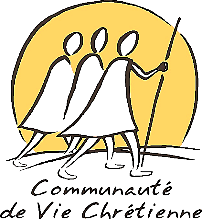 Visée : Reconnaître dans sa vie l’action du Christ.Cette proposition peut être vécue pendant le temps de l’Avent, de façon isolée.Il est également possible de consacrer 3 réunions sur l’année pour vivre un parcours retraçant la dynamique des exercices, et permettant d’approfondir la notion de « passage d’un état de baptisé à la décision de suivre le Christ de l’Évangile. »Dans ce cas le parcours comprend les fiches suivantes (accessibles sur la page Des idées pour nos réunions) : Temps de l’Avent : « Habiter avec Jésus-Christ notre quotidien »Temps du Carême : « Traverser nos épreuves quotidiennes avec le Christ »Pâques : « Pâques aujourd’hui » et/ou « Avec Lui, aimer et servir »Texte pour la prière : Marc 1, 35-38 : « Allons ailleurs, dans les villages voisins, afin que là aussi je proclame l’Évangile ; car c’est pour cela que je suis sorti. »Pour préparer mon partage :Avant la relecture, je peux prendre un temps de prière pour contempler la première journée de Jésus dans l’évangile de Marc 1(1-45).Pour la relecture : je choisis un moment de mon quotidien où il m’est difficile de sentir la présence de Dieu (transport, réunion de travail, activités ménagères, tranche horaire 18h-20h…)Je relis plus particulièrement ce moment pour y découvrir comment Dieu agit là où j’ai du mal à le voir à l’œuvre. Quels sentiments m’habitent après cette relecture (joie, frustration, culpabilité, paix…) ?Je relis ma vie de prière : où en suis-je dans ma prière quotidienne ou hebdomadaire ? Quelle forme je lui donne, quel temps je lui consacre ? Est-ce que je pratique la relecture ?Si je la pratique régulièrement, que m’apporte-t-elle ? Comment enrichit-elle ma relation à Dieu ?Si j’ai du mal, quels en sont les freins ? Ai-je conscience des implications sur ma relation à Dieu ? Comment mes compagnons peuvent-ils m’aider?> Suite à cette relecture, je choisis ce que je souhaite partager en communauté locale.Autres ressources : « La tradition spirituelle de la relecture » article de Michel Rondet s.j., dans « Relire sa vie pour y lire Dieu », n° 354, Editions Vie Chrétienne. Fiche à l’attention des Communautés Locales – Révision 2016